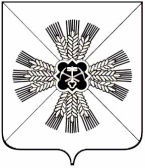                                 Российская Федерация                 Кемеровская областьПромышленновский муниципальный районТарасовское сельское поселениеСовет народных депутатов Тарасовского сельского поселения3-й созыв,   16-е заседание  РЕШЕНИЕ                                                              от «21» апреля  2016 г.  №30                                                                                       с.ТарасовоОб избрании главы Тарасовского сельского поселения из числа кандидатов, представленных конкурсной комиссией по результатам конкурса, проведенного 14 апреля 2016 годаРуководствуясь Федеральным законом от 06.10.2003 №131-ФЗ «Об общих принципах организации местного самоуправления в Российской Федерации», Законом Кемеровской области от 13.11.2014 №94-ОЗ «Об отдельных вопросах организации и деятельности органов местного самоуправления муниципальных образований», Уставом Тарасовского сельского поселения, решением Совета народных депутатов Тарасовского сельского поселения от 13.01.2016 №195 «Об утверждении Положения о порядке проведения конкурса по отбору кандидатур на должность главы Тарасовского сельского поселения», в соответствии с результатами конкурса по отбору кандидатур на должность главы Тарасовского сельского поселения, проведенного 14 апреля 2016 года, по итогам открытого голосования депутатов, Совет народных депутатов Тарасовского сельского поселения РЕШИЛ:1. Избрать главой Тарасовского сельского поселения Ланга Виктора Гергардовича.2. Днем вступления в должность избранного главы Тарасовского сельского поселения считать день публичного принесения им присяги на открытом заседании сессии Совета народных депутатов Тарасовского сельского поселения.3. Выдать при вступлении в должность избранному главе Тарасовского сельского поселения удостоверение установленного образца.4. Опубликовать настоящее решение в районной газете «ЭХО».5. Контроль за исполнением настоящего решения оставляю за собой.6.Настоящее решение вступает в силу со дня официального опубликования.Зам. председателя      Тарасовского сельского поселения                                         В.Н. Васько